KLASA: 112-02/23-01/70URBROJ: 2117-46-01-23-1U Dubrovniku,  13. ožujka 2023.Obavijest o rezultatima natječajaNakon provedenog natječaja, KLASA: 112-02/23-01/13, URBROJ: 2117-46-01-23-1 od 31. siječnja 2023.; a uz prethodnu suglasnost Školskog odbora danu na sjednici 8. ožujka 2023. izabrani su kandidati za iduća radna mjesta:– NASTAVNIK/CA INFORMATIKE: JOSIPA NIKOLIĆ- TAJNIK/CA: ELDIN KARAMEHMEDOVIĆ- DOMAR/KA: ROBERT GRGURIN.RAVNATELJICAMARIJANA KULIĆ,prof.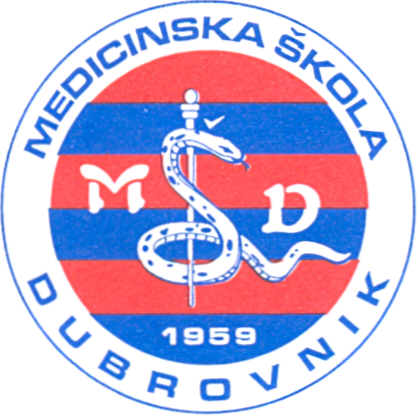 REPUBLIKA HRVATSKA Županija Dubrovačko-neretvanska MEDICINSKA ŠKOLA DUBROVNIK p.p. 197, 20000 Dubrovnik, Baltazara Bogišića 10 tel: 020/420-504, tel/fax: 020/421-806, tel: 020/412-460 e-mail: ravnateljica@dumed.hr;  tajnistvo@dumed.hr; racunovodstvo@dumed.hrIBAN:7424840081101387554 OIB:97070542319